國立彰化師範大學 博、碩士班、預備研究生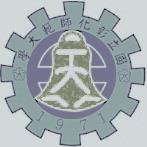      學年度第     學期就學貸款 學分費預估表          系(所)    年級  學生姓名：               學號：            學分費貸款注意事項：1.研究生學分費貸款採預估制，請與註冊繳費單上的學雜費基數、平安保險費等一併申辦。2.此表可提供給臺灣銀行參考，不需學校核章。特別提醒：臨櫃對保：請攜帶「本表」、「註冊繳費單」、「臺銀撥款通知申請書」、「身分證」、「印章」至臺銀辦理就學貸款。線上申貸：免填本表，可於臺銀就學貸款線上系統填寫學雜費欄時，直接填入「預估學分費(自行預估)」加總「本校學雜費基數(註冊繳費單)」金額。(申請資格為：維持原保證人及同一學程曾至臺銀貸款成功一次以上之同學)□一般研究生請填下表□預備研究生請填下表特別提醒及建議：1.具有減免資格者，請先辦理減免程序再申請就學貸款，以免溢貸金額。2.學分費請貸「預估的最大值」，以免課程加退選後要再至臺銀重新對保，加退選後                           若有多貸的學分費，學校會主動退償給臺銀。貸款項目學分費(可貸金額)學分費：       學分*每學分1,510元貸款項目學分費(可貸金額)學分費：       學分*每學分1,510元*0.8(優惠折扣)